Pályázati felhívás 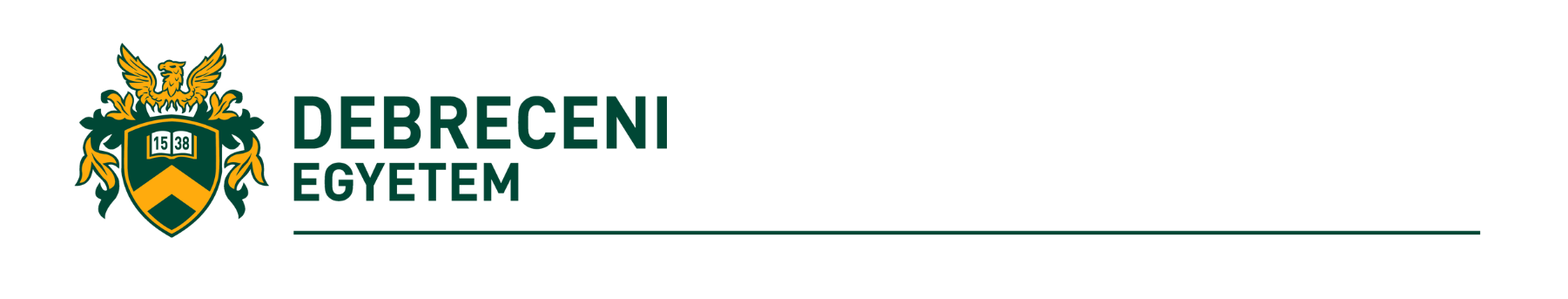 Nemzeti felsőoktatási (korábban Köztársasági) ösztöndíjra a 2019/20. tanévrePályázhatnak a teljes idejű alapképzésben, mesterképzésben, illetve egységes, osztatlan képzésben részt vevő hallgatók. (Azon hallgatók, akik az alapképzést ezen tanév végén fejezik be és 2019 szeptemberében mesterképzést kezdenek, benyújthatják a pályázatot. Sikeres felvételi esetén amennyiben az ösztöndíjat elnyerik, abban a felsőoktatási intézményben kapják meg az ösztöndíjat, amelyikben a tanulmányikat folytatják.)A pályázatok intézményi elbírálása a Debreceni Egyetem Hallgatói Térítési és Juttatási Szabályzat 15. §-a alapján történik.Amennyiben a hallgató hallgatói jogviszonya bármilyen okból megszűnik vagy szünetel, a nemzeti felsőoktatási ösztöndíj számára tovább nem folyósítható.A pályázat benyújtásának feltételei: az utolsó két lezárt aktív félévben kiemelkedő tanulmányi eredmény, az utolsó két aktív félévben legalább 55 kredit megszerzése, szakmai területen nyújtott kimagasló munka. A nemzeti felsőoktatási ösztöndíj egy tanév időtartamra, 10 hónapra szól, összege az Nftv. 114/D § (1) bekezdés c) pontja alapján 40 000 Ft havonta.A pályázatokat 2019. június 26-án (szerda) 12:00 óráig kell benyújtani ügyintézési időben a Tanulmányi Osztály 2-es irodájában (Veres Péter Kollégium földszint) Kokas Ildikónak.A pályázatnak tartalmaznia kell: Pályázati előlap, melyen legyen feltüntetve: Pályázat Nemzeti felsőoktatási ösztöndíjra A pályázatot az oktatásért felelős miniszternek kell címezni Pályázati űrlap (kitöltve, dátumozva, aláírva), megtalálható a honlaponIgazolások a szakmai tevékenységről (pl. tudományos munka, közéleti tevékenység, stb.), tanulmányi eredményről igazolás Neptunból (a Tanulmányi Osztály a vizsgaidőszak végén mindenkinek kinyomtatja, nem kell a pályázattal beadni), illetve nyelvvizsga bizonyítvány(ok)ról másolatok A kari rangsort a Kari Tanács 2019. június végi ülésén határozza meg. Az ösztöndíjban részesülő hallgatók névsorát 2019. szeptember elején hozzuk nyilvánosságra.Debrecen, 2019. június 11.	Dr. Pető Károly		dékánGAZDASÁGTUDOMÁNYI KAR  TANULMÁNYI OSZTÁLYH-4002 Debrecen, Egyetem tér 1, Pf.: 400
Tel.: 52/508-444, honlap: www.econ.unideb.hu